SSHCZO Metadata WorksheetData File NameSH_CZMW8_Level1Date Prepared2017-04-11Descriptive TitleCZMW 8 & 9 WellUpdate FrequencyAnnuallyAbstractGroundwater level data and water temperature for CZMW 8 well are measured every 30 minutes (until 2016-11-10) using an In-Situ Inc Level Troll 500 vented pressure transducer. Fifteen (15) minute interval data start 2016-11-10. Recorded data began 2013-08-07 through 2017-07-16. Sensor removed due to failed internal battery and wire.New Van Essen Micro-Diver sensor installed 2018-03-09.InvestigatorContact InfoDr. Susan Brantley, Professor of Geosciences, The Pennsylvania State University, 2217 Earth and Environmental Systems Institute, University Park, PA, 16802, 814.865.1619, sxb7@psu.edu.Data Value DescriptionsCOL1: label = TmStamp_UTCCOL2: label = WaterTemp_C; Units = degCCOL3: label = WL_BLG_m; Units = meters; water level below ground; corrected based manual field measurementsKeywordsGroundwater Depth, Groundwater Temperatures, HydrologyMethodsGroundwater level measurements are recorded on an In-Situ Level Troll 500 vented pressure transducer. Data are downloaded using Win-Situ 5 software periodically. Information for the well can be found at these links:Drillers Field LogWell Completion Log 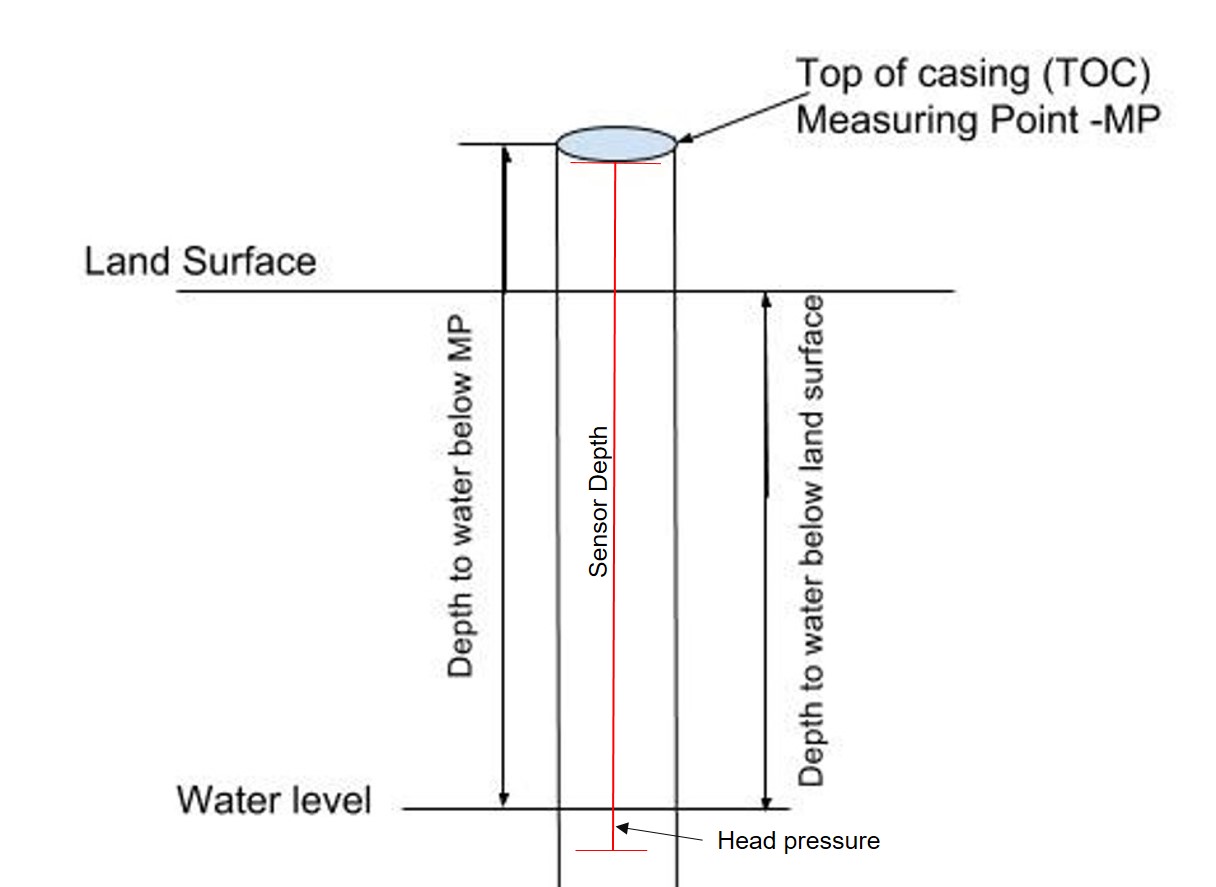 TOC (steel) above land surface = 0.37 metersTOC (pvc; inside steel) above land surface = 0.28 metersSensor (2013-08-07 through 2017-07-16) location from ground level = 22.77 meters Micro-Diver sensor (2018-03-09) from to TOC = 24.72 metersThe water level below land surface obtained by subtracting the head pressure and above ground casing length from the sensor depth.SitesShale Hills South Ridge Top northing/easting: 147746.6273 / 586800.2372 ; DMS: 40.66385, -77.90611 (NAD_1983_StatePlane_Pennsylvania_South_FIPS_3702)PublicationsnoneCitationThe following acknowledgment should accompany any publication or citation of these data:  Logistical support and/or data were provided by the NSF-supported Susquehanna Shale Hills Critical Zone Observatory.Data Use NotesThe user of Susquehanna Shale Hills CZO data agrees to provide proper acknowledgment with each usage of the data.  Citation of the name(s) of the investigator(s) responsible for the data set, in addition to the generic statement above, constitutes proper acknowledgment.  Author(s) (including Susquehanna Shale Hills CZO investigators) of published material that makes use of previously unpublished Susquehanna Shale Hills CZO data agree to provide the Susquehanna Shale Hills CZO data manager with four (4) copies (preferably reprints) of that material for binding as soon as it becomes available.  The user of Susquehanna Shale Hills CZO data agrees not to resell or redistribute shared data.  The user of these data should be aware that, while efforts have been taken to ensure that these data are of the highest quality, there is no guarantee of perfection for the data contained herein and the possibility of errors exists.  These data are defined as either public or private, such that a password may be required for access.